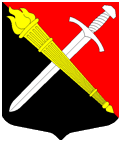 Совет депутатов муниципального образования Тельмановское сельское поселение Тосненского района Ленинградской области РЕШЕНИЕ	 № 60Принято советом депутатов «28» августа 2018 годаО принятии Регламента деятельности Совета депутатов МО Тельмановское сельское поселение Тосненского района Ленинградской области в новой редакцииВ соответствии с федеральными законами № 131-ФЗ от 06.10.2003г. «Об общих принципах организации местного самоуправления в РФ» и № 8-ФЗ от 09.02.2009г. «Об обеспечении доступа к информации о деятельности государственных органов и органов местного самоуправления», Устава МО Тельмановское сельское поселение Тосненского района Ленинградской области, Совет депутатов МО Тельмановское сельское поселение Тосненского района Ленинградской областиРЕШИЛ:1. Утвердить Регламент деятельности Совета депутатов муниципального образования Тельмановское сельское поселение Тосненского района Ленинградской области (приложение № 1).2. Признать утратившим силу Решение Совета депутатов Тельмановского сельского поселения Тосненского района Ленинградской области от 07.07.2011г. №190 «О принятии Регламента работы Совета депутатов Тельмановского сельского поселения Тосненского района Ленинградской области».3.	Аппарату по обеспечению деятельности совета депутатов муниципального образования Тельмановское сельское поселение Тосненского района Ленинградской области обеспечить официальное опубликование (обнародование) настоящего решения в порядке, предусмотренном Уставом муниципального образования Тельмановское сельское поселение Тосненского района Ленинградской области.4.	Настоящее решение вступает в силу после его официального опубликования (обнародования).5.	Контроль исполнения настоящего решения  оставляю за собой.Глава муниципального образования                                            Г.В. СакулинПриложение 1 к Решению Совета депутатов муниципального образованияТельмановское сельское поселениеТосненского района Ленинградской областиот 28.08.2018г. № 60РЕГЛАМЕНТ деятельности Совета депутатов МО Тельмановское сельское поселение Тосненского района Ленинградской областиОбщие положения1.1. Настоящий регламент разработан в соответствии с Федеральным законом Российской Федерации от 6 октября 2003 года № 131-ФЗ «Об общих принципах организации местного самоуправления в Российской Федерации», законами Ленинградской области, Уставом муниципального образования Тельмановское сельское поселение Тосненского района Ленинградской области, и определяет порядок созыва, подготовки и проведения заседаний Совета депутатов муниципального образования Тельмановское сельское поселение Тосненского района Ленинградской области (далее – Совет депутатов), рассмотрения и принятия решений, осуществления контрольных полномочий, участия депутатов Совета депутатов, должностных лиц администрации, представителей общественности, населения в работе заседаний Совета депутатов, комиссий, групп, и иные вопросы внутренней организации и порядка деятельности Совета депутатов в соответствии с настоящим Регламентом.1.2. Совет депутатов состоит из 15 депутатов, избранных установленным порядком, обладающих статусом члена Совета депутатов с правом решающего голоса по вопросам установленной компетенции.1.3. Деятельность Совета депутатов осуществляется в соответствии с Конституцией Российской Федерации, законодательством Российской Федерации, законами Ленинградской области, Уставом МО Тельмановское сельское поселение Тосненского района Ленинградской области (далее – Уставом), иными нормативно-правовыми актами Совета депутатов и настоящим Регламентом.1.4. Основной формой работы Совета депутатов являются заседания Совета депутатов.1.5. Заседание Совета депутатов считается правомочным, если на нем присутствует не менее половины от установленного Уставом числа депутатов.1.6. На заседаниях Совета депутатов секретарем Совета депутатов или инспектором-делопроизводителем аппарата по обеспечению деятельности совета депутатов ведется протокол заседания.1.7. Совет депутатов принимает акты в форме Решений.1.8. Существенное нарушение настоящего Регламента при принятии решения Советом депутатов является основанием для признания такого решения недействительным или для его отмены. Решение о признании нарушения Регламента существенным принимается большинством в 2/3 голосов от числа депутатов, присутствующих на заседании.1.9. По инициативе депутатов или группы депутатов в Регламент могут вноситься изменения и дополнения. В случае изменения законодательства Российской Федерации и Ленинградской области и возникших в этом случае противоречий между регламентом Совета депутатов и законом действует законодательная норма с последующим изменением Регламента на ближайшем заседании Совета депутатов. Изменения и/или дополнения к настоящему Регламенту принимаются на основании решения Совета депутатов, за которое было отдано более 50% голосов от установленного Уставом числа депутатов. Решение о внесении изменений и дополнений в настоящий Регламент вступает в силу со дня его принятия. Вопрос о внесении изменений и дополнений в настоящий Регламент в повестке дня заседания Совета депутатов включается первым.Рабочие органы Совета депутатов2.1. К постоянным рабочим органам Совета депутатов относятся:2.1.1. Совет депутатов.2.1.2. Глава муниципального образования, исполняющий полномочия председателя Совета депутатов.2.1.3. Секретарь Совета депутатов2.1.4. Постоянные комиссии (Порядок организации и деятельности постоянных комиссий регламентируется «Положением о постоянных комиссиях Совета депутатов муниципального образования Тельмановское сельское поселение Тосненского района Ленинградской области», утвержденным решением Совета депутатов):1) Комиссия по бюджету и экономической политике;2) Комиссия по развитию физической культуры, массового спорта и молодежной политики;3) Комиссия по социальной и жилищной политике, ГО и ЧС;4) Комиссия по строительству, землеустройству, жилищно-коммунальному и дорожному хозяйству.2.1.5. Аппарат по обеспечению деятельности совета депутатов.2.2.К временным рабочим органам Совета депутатов относятся:2.2.1. Временные рабочие группы. 2.2.2. Временные комиссии.Временные рабочие группы и временные комиссии формируются из состава депутатов Совета депутатов для обсуждения вопросов местного значения и координации работы рабочих органов Совета депутатов. Инициаторами создания временных рабочих органов выступают Глава муниципального образования или председатели постоянных комиссий. К работе временных рабочих органов могут быть привлечены служащие администрации МО ТСП, исполнительных органов государственной власти, эксперты, представители общественности, СМИ. По результатам деятельности временный рабочий орган представляет Совету депутатов доклад по существу вопроса, в связи с которым он был создан. По докладам временного рабочего органа Совет депутатов правомочен принять Решение. Временный рабочий орган прекращает свою деятельность после выполнения возложенных на него задач или досрочно по решению Совета депутатов.2.2.3.Счетная комиссия. Счетная комиссия формируется в случае проведения тайного голосования.2.2.4. Состав, порядок формирования, а также полномочия рабочих органов Совета депутатов регламентируются настоящим Регламентом и принимаемыми в соответствии с ним Положениями, которые утверждаются Советом депутатов и являются составной частью настоящего Регламента.2.2.5. Глава муниципального образования выполняет действия по подготовке заседаний Совета депутатов;2.2.6. Секретарь Совета депутатов:2.2.6.1. Производит предварительную регистрацию присутствующих на заседании депутатов, должностных лиц государственных органов и органов местного самоуправления, уполномоченных представителей юридических и физических лиц (в случае рассмотрения Советом депутатов вопросов, касающихся представляемых);2.2.6.2. Осуществляет ведение протокола заседания Совета депутатов;2.2.7. Секретарь Совета депутатов избирается из состава депутатов на первом заседании Совета депутатов после его открытия открытым голосованием, простым большинством присутствующих на заседании. Секретарь выполняет свои функции до истечения срока полномочий Совета депутатов соответствующего созыва и/или до принятия решения Советом депутатов о назначении другого секретаря.Порядок созыва и проведения заседаний3.1. Заседания Совета депутатов являются высшей и основной формой работы Совета депутатов. Очередные заседания Совета депутатов созываются Главой муниципального образования не реже одного раза в два месяца. Заседания, как правило, проводятся с 9-00 часов до 11-00 часов или с 16-00 часов до 19-00 часов по Московскому времени. Информационное сообщение о заседании Совета депутатов доводится до сведения депутатов персонально инспектором-делопроизводителем аппарата по обеспечению деятельности Совета депутатов не позднее, чем за 5 (пять) календарных дней до даты заседания, а до сведения граждан поселения – путем размещения соответствующего уведомления на информационных щитах и на официальном сайте МО Тельмановское сельское поселение: http://www.telmana.info.ru - не позднее 2 (двух) дней до даты заседания. На сайте размещаются повестка ближайшего заседания Совета депутатов и проекты решений, выносимых на заседание Совета депутатов.3.2. Внеочередные заседания созываются Главой муниципального образования по собственной инициативе, по инициативе главы администрации муниципального образования или по инициативе не менее одной трети от установленного числа депутатов Совета депутатов.Требование о созыве внеочередного заседания по инициативе депутатов направляется Главе муниципального образования в письменном виде с указанием предлагаемых к рассмотрению вопросов, а также проектов решений по этим вопросам.Глава муниципального образования обязан созвать внеочередное заседание не позднее, чем через неделю после получения требования о его проведении. Решение о проведении внеочередного заседания доводится до сведения всех депутатов вместе с проектом повестки дня и проектами решений Совета депутатов не позднее, чем за 3 (три) календарных дня до заседания.В исключительных случаях указанный срок может быть сокращен.3.3. В чрезвычайных ситуациях и при чрезвычайных положениях, определяемых действующим законодательством, заседание Совета депутатов проводится немедленно по получении сведений о таких ситуациях. Правомочность такого заседания Совета депутатов устанавливается в соответствии с п. 1.5 настоящего Регламента.3.4. О времени и месте проведения внеочередного заседания Совета депутатов, а также о вопросах, вносимых на рассмотрение Совета депутатов, Глава муниципального образования сообщает депутатам не позднее, чем за 3 (три) календарных дня до заседания.По вопросам, вносимым на рассмотрение Совета депутатов, Глава муниципального образования в указанные в настоящем пункте сроки организует представление депутатам проектов решений и других необходимых документов и материалов (кроме внеочередных заседаний чрезвычайного характера).Проекты решений, выносимых на рассмотрение Совета депутатов, и проект повестки дня заседания Совета депутатов должны быть строго идентичны как у председательствующего, так и на руках у депутатов.3.5. Депутаты обязаны присутствовать на заседаниях Совета депутатов. В случае невозможности прибыть на заседание Совета депутатов депутат обязан сообщить об этом заблаговременно Главе муниципального образования лично либо инспектору-делопроизводителю аппарата по обеспечению деятельности совета депутатов.3.6. Если на заседании Совета депутатов присутствует менее пятидесяти процентов от числа избранных депутатов, то по решению Главы муниципального образования оно переносится на другое время.3.7. Заседания Совета депутатов являются открытыми. Совет депутатов вправе принять решение о проведении закрытого заседания. Закрытое заседание или закрытое рассмотрение отдельных вопросов повестки дня заседания Совета депутатов (далее – закрытое заседание) проводится в случаях, предусмотренных федеральными законами и иными нормативными актами Российской Федерации, областными законами, а также на основании решения Совета депутатов, принятого большинством голосов от установленной численности депутатов Совета депутатов.В открытом заседании могут участвовать депутаты Федерального Собрания Российской Федерации, депутаты Законодательного собрания Ленинградской области, депутаты Совета депутатов муниципального района, депутаты других муниципальных образований с правом совещательного голоса. На заседании Совета депутатов обязательно присутствие юриста, осуществляющего правовое сопровождение деятельности Совета депутатов, Главы администрации МО Тельмановское сельское поселение (далее Глава администрации), а также руководителей структурных подразделений администрации МО Тельмановское сельское поселение Тосненского района Ленинградской области (далее – Администрация поселения), отвечающих за представление информации по вопросам повестки дня.На заседания совета депутатов по решению комиссии совета депутатов, совета депутатов и/или главы муниципального образования приглашается руководитель или уполномоченный представитель контрольно-счётного органа.На открытом заседании Совета депутатов имеют право присутствовать представители средств массовой информации, трудовых коллективов, общественных объединений граждан, граждане – жители муниципального образования, которые проходят на заседание свободно и размещаются на специально отведенных для них в зале заседаний местах.Органы территориального общественного самоуправления вправе участвовать в работе заседания Совета депутатов при рассмотрении вопросов, затрагивающих их интересы.Присутствующие или приглашенные на заседание Совета депутатов лица не имеют права вмешиваться в работу Совета депутатов, обязаны воздерживаться от проявления одобрения или неодобрения поведения и высказываний депутатов, соблюдать порядок и подчиняться распоряжениям председательствующего на заседании.Представители органов прокуратуры вправе в соответствие с действующим законодательством присутствовать на любых, в том числе закрытых, заседаниях Совета депутатов и его органов.4. Подготовка повестки дня заседанияПроект повестки дня заседания формируется Главой муниципального образования.4.1.1. Организация подготовки повестки дня, в том числе осуществление и контроль своевременности, полноты и правильности внесения проектов решений на рассмотрение Совета депутатов, рабочих органов Совета депутатов, своевременности рассылки проектов решений Совета депутатов в контрольно-счётный орган муниципального образования, органы прокуратуры возлагается на инспектора-делопроизводителя аппарата по обеспечению деятельности совета депутатов.Внесение проектов решений на рассмотрение Совета депутатов осуществляется по инициативе Главы муниципального образования, депутатов Совета депутатов, постоянных комиссий, временных рабочих органов, Главы администрации, органов территориального общественного самоуправления, инициативных групп граждан. Инициатива по внесению на рассмотрение Совета депутатов проекта нового Устава, а также проекта решения о внесении изменений и (или) дополнений в Устав может исходить от Главы муниципального образования, от депутатов Совета депутатов численностью не менее одной трети от установленной численности депутатов Совета депутатов, от Главы администрации поселения. Проекты решений Совета депутатов, предусматривающие установление, изменение или отмену местных налогов и сборов, ставок по ним, осуществление расходов из средств местного бюджета, могут быть внесены на рассмотрение Совета депутатов только Главой администрации или при наличии заключения Главы администрации.Проекты решений Совета депутатов, вносимых на заседание Совета депутатов, должны быть согласованы со структурными подразделениями администрации МО Тельмановское СП Тосненского района Ленинградской области, иными лицами и органами, определяемыми исполнителем проекта, а также пройти правовую оценку с получением мотивированного заключения юриста, осуществляющего правовое сопровождение деятельности Совета депутатов.4.3. В проекте решения должны быть учтены действующие решения, а в случае противоречия с ними, изложены предложения об отмене или изменении ранее принятых решений.Проект должен быть отредактирован, напечатан без исправлений и помарок.В проекте в конце первой страницы должна быть расположена надпись «проект вносит (лицо или орган)».Проект решения в обязательном порядке должен сопровождаться:- пояснительной запиской, в которой отображается необходимость и цели принятия решения, проект которого предоставлен, правовое обоснование возможности его принятия, его финансово-экономическое обоснование в случае, если исполнение решения требует дополнительных финансовых затрат, не предусмотренных в бюджете поселения на текущий год.- заключением контрольно-счётного органа в случаях, когда такое заключение требуется в соответствии с действующим законодательством и/или муниципальными нормативными правовыми актами.К проекту решения, поступившему от Главы администрации должны прилагаться все необходимые согласования.В случае отсутствия пояснительной записки с указанным в настоящем пункте ее содержанием, а также согласований к проекту решения, если они необходимы, такой проект решения возвращается на доработку инициатору внесения проекта решения.4.4. Проекты решений, выносимых на рассмотрение Совета депутатов, при необходимости, могут быть предварительно рассмотрены на заседаниях постоянных комиссий Совета депутатов в соответствии с их профилем работы. В случае если проект решения, рассматривается в нескольких постоянных комиссиях, ими могут образовываться совместные подготовительные комиссии.4.4.1. Проекты решений совета депутатов, предусматривающие установление, изменение или отмену местных налогов и сборов, ставок по ним, предоставление налоговых и иных льгот и преимуществ, бюджетных кредитов за счёт средств местного бюджета, предоставление муниципальных гарантий и поручительств или обеспечение исполнения обязательств иными способами по сделкам, совершаемым за счёт бюджета поселения и/или имущества, находящегося в муниципальной собственности поселения, использование средств местного бюджета, изменение расходных обязательств муниципального образования, а также затрагивающего интересы бюджетного процесса, управления и распоряжения находящимся в муниципальной собственности имуществом, направляются главой муниципального образования в контрольно-счётный орган, осуществляющий внешний муниципальный финансовый контроль в соответствии с положениями Федерального закона от 07.02.2011 г. № 6-ФЗ «Об общих принципах организации и деятельности контрольно-счётных органов субъектов Российской Федерации и муниципальных образований», для проведения финансово-экономической экспертизы и/или анализа эффективности проектов. По результатам экспертизы и/или анализа контрольно-счётный орган в десятидневный срок с момента поступления проекта решения, если иной срок не был согласован советом депутатов или главой муниципального образования с контрольно-счётным органом, даёт мотивированное заключение, которое направляется в совет депутатов не позднее одного календарного дня с момента составления заключения; текст заключения может быть направлен в адрес совета депутатов с использованием средств факсимильной и/или электронной связи (в том числе по электронной почте) с последующим предоставлением оригинала заключения по запросу главы муниципального образования или совета депутатов.4.4.2. Направление проектов решений совета депутатов в контрольно-счётный орган производится на основании Распоряжения главы муниципального образования, принимаемого во исполнение требований настоящего Регламента.4.4.3. Не позднее, чем за 7 (семь) календарных дней до даты проведения очередного заседания Совета депутатов проекты решений направляются в Тосненскую городскую прокуратуру Ленинградской области для проведения антикоррупционной экспертизы.4.5. Проекты решений и сопроводительные документы по вопросам, включенным в План работы Совета депутатов и относящимся к направлению работы постоянной комиссии, поступают председателям и членам постоянных комиссий за 7 (семь) календарных дней до даты проведения заседания Совета депутатов. Решения, принятые по ним, направляются Главе муниципального образования не позднее, чем за 4 (четыре) календарных дня до заседания Совета депутатов.4.6. Предложение о включении дополнительных вопросов в повестку дня вместе с проектом решения передается автором не позднее, чем за 7 (семь) календарных дней до заседания Совета депутатов Главе муниципального образования. 4.7. Постоянные комиссии и временные рабочие органы могут привлекать к работе над проектом представителей государственных органов и органов местного самоуправления, общественных организаций, научных учреждений, специалистов и экспертов. Альтернативные проекты рассматриваются одновременно с основным проектом.4.8. В проект повестки дня включаются только проекты решений, которые подготовлены и представлены в соответствии с требованиями настоящего Регламента.Совет не приступает к рассмотрению вопроса повестки дня, если депутаты не получили проекта (проектов) решения по данному вопросу, вопрос не прошел предварительного согласования и обсуждения (при необходимости такого согласования и обсуждения).4.9. Проект повестки дня со всеми проектами решений не позднее, чем за 5 (пять) календарных дней до заседания направляются инспектором-делопроизводителем аппарата по обеспечению деятельности совета депутатов, всем депутатам Совета одним из доступных способов: лично в руки под роспись о получении, по почте, по электронной или факсимильной почте, иным способом, обеспечивающим своевременное получение материалов. В случае вручения материалов к заседанию Совета лично в руки под роспись о получении, депутаты предварительно уведомляются инспектором-делопроизводителем аппарата по обеспечению деятельности Совета депутатов телефонным звонком или SMS-сообщением о необходимости получить материалы к заседанию у инспектора-делопроизводителя аппарата по обеспечению деятельности Совета депутатов.Внесение изменений, дополнений в проект Повестки дня после этого срока не допускается.4.10. В начале каждого заседания обсуждается и утверждается предлагаемый проект повестки дня и порядок работы (последовательность рассмотрения вопросов в рамках утвержденной повестки дня).На каждое выступление при обсуждении проекта повестки дня предоставляется время в пределах до 3-х минут.Подлежат обязательному включению в повестку дня заседания Совета депутатов предложения Главы муниципального образования и Главы администрации муниципального образования, касающиеся изменения статуса объектов муниципальной собственности, получения и использования  финансовых ресурсов, охраны прав и свобод граждан, а также предложения органов прокуратуры и предоставляемая ими информация о незаконных действиях органов местного самоуправления. Решение о включении в повестку дня заседания дополнительных вопросов, указанных в п.4.10. считается принятым, если за него проголосовало большинство присутствующих на заседании депутатов.В повестку дня внеочередного заседания Совета депутатов чрезвычайного характера, при наличии подготовленного проекта решения, могут включаться вопросы, не рассмотренные предварительно в постоянных комиссиях Совета депутатов и по которым не получено мотивированное заключение юриста, осуществляющего правовое сопровождение деятельности Совета депутатов.Сформированная повестка дня утверждается большинство голосов.4.11 Письменный ответ на депутатский запрос оглашается председательствующим на очередном заседании Совета депутатов или доводится до Сведения депутатов иным путем.4.12. В конце каждого заседания отводится время для кратких сообщений и заявлений депутатов (до двух минут каждое). Обсуждение по ним не проводится.4.13. В повестку дня не подлежит внесению вопрос, по существу которого Советом депутатов было дважды принято отрицательное решение.Порядок обсуждения вопросов, включенных в повестку дня заседания5.1. Обсуждение вопроса состоит из доклада, содоклада, вопросов, выступлений в прениях, справок, заключительных выступлений докладчика.5.2. Если продолжительность обсуждения или какого-либо из его этапов не была установлена на заседании, то она ограничивается следующим образом:Решение о продлении обсуждения или любого из его этапов после того, как закончилось установленное время, может быть принято, если за это проголосовало большинство присутствующих депутатов Совета депутатов. При этом обязательно устанавливается время, на которое продлевается обсуждение или соответствующий его этап.5.3. Обсуждение вопроса начинается с доклада – заранее подготовленного сообщения, основанного на предварительном изучении вопроса, обобщении необходимых материалов.Если по рассматриваемому вопросу представлено несколько проектов решений, подготовленных в соответствии с настоящим Регламентом, право выступить с докладом предоставляется авторам каждого из проектов.При наличии у постоянной комиссии или временного рабочего органа материалов и/или информации, существенно отличающихся от сведений, обосновывающих проект решения, их представитель вправе выступить с содокладом. Заявка на содоклад должна быть сделана на заседании при обсуждении проекта повестки дня.5.4. По окончании доклада докладчик отвечает на вопросы. По окончании содоклада содокладчик отвечает на вопросы.5.5. После ответов на вопросы членам Совета депутатов предоставляется слово выступления в прениях. Выступать в прениях имеет право любой депутат, заявив об этом поднятием руки. Общее время выступлений в прениях не должно превышать 15 минут5.6. По завершении прений докладчик выступает с заключительным словом, в котором комментирует замечания, высказанные в прениях, и излагает дополнительные аргументы, обосновывающие его позицию.5.7. Во время голосования, с момента оглашения первого предложения, которое ставится на голосование, какие-либо выступления, в том числе председательствующего, реплики, справки, вопросы и т.д. не допускаются.5.8. Тексты несостоявшихся выступлений могут передаваться в тот же день для приобщения к протоколу. Под этими текстами должны стоять подписи авторов.5.9. На заседаниях ведется протокол. Протокол заседания Совета депутатов подписывают Глава муниципального образования и секретарь Совета депутатов.Ведение заседаний6.1. Заседание Совета депутатов ведет Глава муниципального образования, а в его отсутствие – заместитель председателя Совета депутатов.6.2. Председательствующий на заседании Совета депутатов следит за соблюдением законодательства о местном самоуправлении, Устава муниципального образования, настоящего Регламента, в том числе:- открывает и закрывает заседание Совета депутатов;- сообщает о числе присутствующих и отсутствующих на нем депутатов;- предлагает на утверждение проект повестки дня заседания Совета депутатов;- ставит на обсуждение вопросы повестки дня заседания Совета депутатов;- руководит заседанием Совета депутатов, следит за наличием кворума и соблюдением принятого депутатами порядка работы;- сообщает по предложению депутатов сведения о приглашенных на заседание Совета депутатов лицах;предоставляет слово для выступления в порядке поступления заявок;- в необходимых случаях может изменить очередность выступлений с объявлением мотивов такого изменения;- в случае нарушения выступающим регламента вправе предупредить оратора, а при вторичном нарушении – лишить его слова;- при грубом или неоднократном нарушении порядка заседания удаляет из зала нарушителя, не являющегося депутатом Совета депутатов;- ставит на голосование внесенные депутатами предложения, оглашает перед голосованием все предложения, относящиеся к данному вопросу;- организует голосование и подсчет голосов, оглашает результаты голосования;- организует совместно с секретарем заседания ведение протокола заседания;- выполняет другие процедуры, установленные настоящим Регламентом.6.3. На заседаниях Совета депутатов в обязательном порядке ведётся протокол. По решению Совета депутатов может также производиться аудио и/или видеозапись заседания, а также вестись стенограмма. В этом случае материальный носитель с аудио или видео материалами заседания, либо стенограмма заседания в обязательном порядке приобщается к протоколу заседания.7. Принятие решений7.1. Решения по вопросам принятия Устава или внесения изменений и дополнений в Устав принимаются большинством в 2/3 голосов от установленного Уставом числа депутатов.7.2. Решения Совета депутатов по иным вопросам считаются принятыми, если за них проголосовало более половины депутатов, присутствующих на заседании на момент голосования.7.3. На заседаниях могут распространяться заявления и обращения, которые подписываются депутатами, поддерживающими соответствующие заявления и обращения, без включения в повестку дня и обсуждения. Эти документы не являются решениями Совета депутатов.7.4. Решения по рассматриваемым на заседании вопросам принимаются открытым (в том числе поименным) или тайным голосованием.Подсчет голосов при проведении открытого голосования осуществляет секретарь, результаты голосования передает председательствующему.Результаты голосования объявляет председательствующий на заседании.На голосование может быть также поставлен вопрос о проведении поименного голосования по любому вопросу повестки дня заседания Совета депутатов. Решение о проведении поименного голосования принимается, если за него проголосовало более 50% от числа присутствующих депутатов.Поименное голосование проводится секретарем Совета депутатов путем открытого опроса депутатов по списку.7.5. По процедурным и иным вопросам решения принимаются большинством голосов от числа депутатов Совета депутатов, принявших участие в голосовании, если иной порядок не предусмотрен законодательством или настоящим Регламентом.Вопрос считается процедурным, если относится к организации работы заседания в рамках настоящего Регламента, утверждению повестки дня и порядка работы заседания.7.6. Перед началом голосования председательствующий объявляет количество предложений, ставящихся на голосование, оглашает эти предложения, напоминает, какое число голосов необходимо для принятия решения.Далее председательствующий оглашает предложения, объявляя после каждого из них голосование.7.7. При голосовании депутат Совета депутатов отдает голос за предложение, против него или воздерживается.По окончании голосования председательствующий объявляет его результаты в следующем порядке: «за», «против», «воздержались», и оглашает результаты голосования «решение принято» или «решение не принято».7.8. Решения непроцедурного характера по проектам решений принимаются в два этапа. На первом этапе рассматривается вопрос о принятии проекта решения за основу. На втором этапе (после голосования по поправкам) - о принятии решения в целом с внесенными поправками и дополнениями.При отсутствии возражений депутатов Совета депутатов и иных проектов, проект решения может быть поставлен на голосование в целом без голосования поправок.7.9. На первом этапе по результатам обсуждения принимается решение о принятии одного из проектов решения в первом чтении либо отклонении всех представленных проектов.7.10. При проведении голосования по поправкам устанавливается следующая процедура:- председательствующий оглашает текст поправки (с этого момента какие-либо изменения текста поправки не допускаются);- дается комментарий представителя авторской группы (до двух минут);- ставится на голосование вопрос о внесении в текст статьи (пункта, подпункта), проекта решения, принятого за основу, поправки, изменяющей ее редакцию.Поправка ставится на голосование, если она не снята ее авторами.7.11. После голосования по поправкам устанавливается время проведения голосования по решению в целом, если для подготовки к этой процедуре требуется дополнительное время.7.12. Каждая поправка голосуется отдельно.7.13. В случае переноса голосования в целом на следующее заседание, в текст решения, принятого в первом чтении и заверенного председательствующим, представитель авторской группы или исполнитель, в соответствии с протоколом, вносит принятые поправки.Текст решения после этого проходит юридико-техническую редакционную правку, которую осуществляет представитель авторской группы при юриста, осуществляющего правовое сопровождение деятельности Совета депутатов.После принятия решения в целом не допускается внесение каких-либо изменений в текст решения.7.14. После принятия решения в целом подлинник решения в течение 3 (трех) календарных дней представляется на подпись Главе муниципального образования, после чего, Глава муниципального образования в течение 10 (десяти) календарных дней подписывает решение и обнародует его. Вступление решения в силу происходит в порядке и в сроки, устанавливаемые Советом депутатов.7.16. Распространение принятых решений, подписанных Главой муниципального образования, возлагается на инспектора-делопроизводителя аппарата по обеспечению деятельности совета депутатов.8. Порядок осуществления контроля за исполнением решений Совета депутатов8.1. Контроль за исполнением решений Совета депутатов осуществляется Главой муниципального образования.8.2. Соответствующая комиссия за полугодие и по итогам года готовит отчет об исполнении решений Совета депутатов, который заслушивается на ближайшем, после истечения отчетного периода заседании Совета депутатов. Отчет докладывается председателем соответствующей комиссии.8.3. По результатам заслушивания отчета Совет депутатов принимает решение о признании удовлетворительным исполнения решений Совета депутатов, либо о признании неудовлетворительным исполнения решений Совета депутатов и принятии соответствующих мер.8.4. По результатам заслушивания отчета Совет депутатов вправе обратиться к соответствующим органам, должностным лицам с предложением о поощрении лиц, обеспечивших качественное и своевременное исполнение решений Совета депутатов, либо о привлечении к ответственности лиц, в результате действий (бездействия) которых решение Совета депутатов не исполняется полностью или частично, а также создаются препятствия для его исполнения. Указанные предложения оформляются в решении Совета депутатов, принимаемом по результатам заслушивания отчета. Совет депутатов вправе самостоятельно принять решение о применении поощрения, либо привлечении к ответственности лиц в указанных выше случаях, если принятие такого решения находится в компетенции Совета депутатов.- докладдо 15 минут- содокладдо 10 минут- вопросы и ответы на них (на постановку каждого вопроса – до 1 минуты)до 3 минут- выступления в пренияхдо 5 минут- справкадо 1 минуты- выступления по порядку ведениядо 1 минуты- перерыв (после непрерывной 1,5 часовой работы)до 15 минут